Всероссийская Федерация танцевального спорта и акробатического рок-н-ролла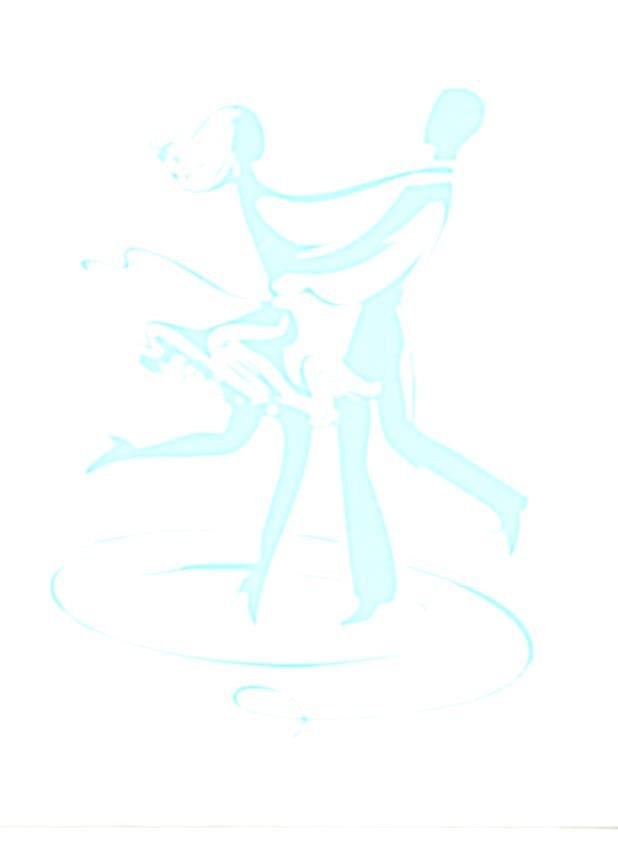 Комитет по физической культуре и спорту Костромской областиФедерация танцевального спорта Костромской областиДетско-юношеский центр «АРС», танцевально-спортивный клуб «Тонус»ПриглашениеXVIII традиционный турнир по спортивным танцам«Встречи друзей»Кубок города Костромы (КК) – муниципальное соревнованиеОткрытое рейтинговое региональное соревнованиеДата проведения:        22 декабря  2019 г.Место проведения:  г. Кострома, Костромской автотранспортный колледж, ул. Спасокукоцкого,40.Судейская бригада:   члены коллегии судей ВФТСАРР по приглашению организаторов соревнований.                      Регистрация:               начало за 1,5 часа; окончание за 30 минут до начала соревнований.Программа соревнований.Массовый спортСпорт высших достижений* Возможно объединение групп ЮниорыI, ЮниорыII.Заявки на участие: просим направлять до 20 декабря 2019 г.- 89536416024 Седова Кристина;                        89103751964; 89051526729  Райс Галина;  e-mail:  rais.galina@yandex.ruМы будем рады встрече с Вами на нашем турнире!С уважением и наилучшими пожеланиями президент ФТСКо Левыкин МихаилКатегорияВозрастДисциплинаРегистрацияНачало  Н2 ; Н3    пары и солоВсе возрастаW,Ch;  W,Ch,S8.3010.00Кубки по танцам пары и соло (скейтинг)2013 г.р. и мл.W,Ch8.3010.00Кубки по танцам пары и соло (скейтинг)2012 г.р. и мл.W,S,Ch8.3010.00Кубок принца (скейтинг)2012 г.р. и мл.W,S,Ch8.3010.00Кубок принцессы (скейтинг)2012 г.р. и мл.W,S,Ch8.3010.00Хобби 2 соло и пары (скейтинг)2013 г.р. и мл.W,Ch8.3010.00Хобби 3 соло и пары (скейтинг)2012 г.р. и мл.W,S,Ch8.3010.00  Н4, Н5, Н6    пары и солоВсе возраста4 т.;  5 т.;  6 т.10.00      11.30Кубки по танцам пары и соло (скейтинг)Все возрастаW,V,Q,S,Ch,J10.0011.30Король паркета (скейтинг)Все возрастаW,V,Q,S,Ch,J10.0011.30Королева паркета (скейтинг)Все возрастаW,V,Q,S,Ch,J10.0011.30Хобби 4 соло и пары (скейтинг)2011 г.р. и мл.W,Q,S,Ch10.0011.30Хобби 5 соло и пары (скейтинг)Все возрастаW,Q,S,Ch,J10.0011.30Хобби 6 соло и пары (скейтинг)Все возрастаW,V,Q,S,Ch,J10.0011.30Кубок стандарта пары и соло(скейтинг)Все возрастаW,V,Q10.0011.30Кубок латины пары и соло(скейтинг)Все возрастаS,Ch,J10.0011.30Возрастная категорияКлассПрограммаРегистрацияРегистрацияНачалоВозрастная категорияКлассПрограмманачалоокончаниеНачалоОРРС Дети I                            «Н+Е» кл.St(3 т.), La(3 т.), 6 танцев 12:0013:3014:00ОРРС Дети II                           «Н+Е» кл.St(3 т.), La(3 т.), 6 танцев12:0013:3014:00* ОРРС Юниоры I                    «Н+Е» кл.St(3 т.), La(3 т.), 6 танцев12:0013:3014:00* ОРРС Юниоры II                 «Н+Е» кл.St(3 т.), La(3 т.), 6 танцев12:0013:3014:00ОРРС Юниоры I+ II                  до «Д» кл.St (4 т.), La(4 т.), 8 танцев12:0013:3014:00ОРРС Взрослые + Сеньоры  до «Д» кл.St (4 т.), La(4 т.)12:0013:3014:00КК  Дети I              откр. кл.                  St(3 т.), La(3 т.), 6 танцев14:3016:0016:30КК  Дети II                            откр. кл.                  St (4 т.), La(4 т.), 8 танцев14:3016:0016:30КК  Юниоры I                    откр. кл.                  St (5 т.), La(5 т.)14:3016:0016:30КК  Юниоры II                    откр. кл.                  St (5 т.), La(5 т.)14:3016:0016:30ОРРС Взрослые + Сеньоры «Н+Е» кл.St(3 т.), La(3 т.)14:3016:0016:30КК  Сеньоры I+ II                откр. кл.                  St (5 т.), La(5 т.)14:3016:0016:30